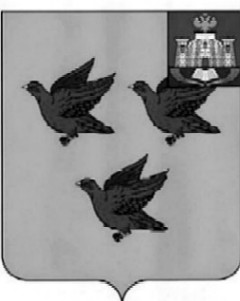 РОССИЙСКАЯ ФЕДЕРАЦИЯОРЛОВСКАЯ ОБЛАСТЬЛИВЕНСКИЙ ГОРОДСКОЙ СОВЕТ НАРОДНЫХ ДЕПУТАТОВРЕШЕНИЕ «29» сентября 2022г. № 11/164-ГС                        Принято на 11 заседанииЛивенского городского Советанародных депутатов VI созываО внесении изменений в решение Ливенского городского Совета народных депутатов от 28 октября 2021 г. № 2/034-ГС «Об утверждении наименований и состава постоянных депутатских комиссий Ливенского городского Совета народных депутатов VI созыва»Руководствуясь Регламентом Ливенского городского Совета народных депутатов, Ливенский городской Совет народных депутатов РЕШИЛ:1. Внести в приложение 2 к решению Ливенского городского Совета народных от 28 октября 2021 г. № 2/034-ГС «Об утверждении состава постоянных депутатских комиссий Ливенского городского Совета народных депутатов VI созыва» изменения, включив в состав комиссии по вопросам местного самоуправления, депутатской деятельности и взаимодействия с общественными объединениями депутата по избирательному округу № 17 Пухлёнкину Олесю  Валерьевну2. Настоящее решение вступает в силу со дня официального опубликования.Председатель Ливенского городскогоСовета народных депутатов			                                   Е. Н. Конищева